GFWC International Federation of Women's Club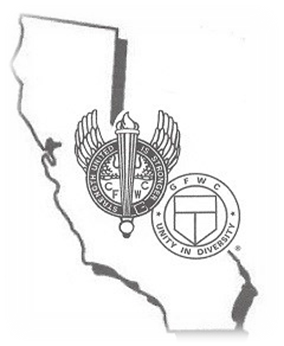 CFWC California Federation of Women’s ClubsHemet Woman’s ClubApplication for Membership2020-2022Please print in space provided:Name     ______________________________ Spouse/Other ________________Address ______________________________ City ____________Zip __________Phone(s) _____________________________ Cell _________________________Email      _____________________________  DOB ________________________You attend at least two business meetings and/or have a member recommendation before submitting this membership application.   A verifiable address, phone number and e-mail (if applicable) must be provided when being considered for membership.Membership RequirementsComply with Club’s By Laws and Standing RulesParticipate in one federated or standing committeeAssist with one fundraising eventMust attend New Member Orientation Annual Initiation of New Members in the Spring                                         Membership Dues and FeesNew Members:  $40 Annual Dues + $5 Initiation Fee = $45 (June-Sept)New Members:  $15 Pro-rated       + $5 Initiation Fee = $20 (Oct-Dec)Renewal:  $40 annual dues payable January 1 and no later than the March meeting to HWC Please return this completed application to Hemet Woman’s Club, Financial Secretary, PO Box 635, Hemet, CA 92546-0635.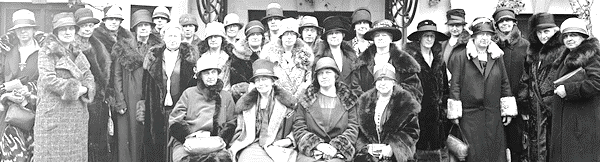 Please complete this page so that we may get better acquainted with you. What brought you to Hemet Woman’s Club (HWC)? My charitable areas of interest in the community are:My talents and/or training include:My leisure activities and interests are:If someone referred you to our club, please note their name below:You can visit us on Facebook, CFWC-hemetwomansclub.org. or contact us at  HemetWomansClub@gmail.com